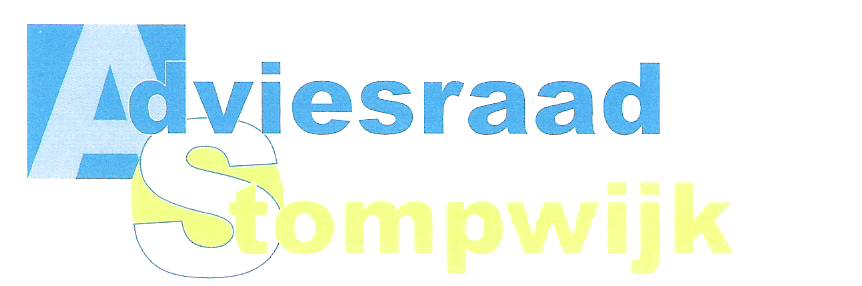 Verslag van de openbare vergadering van de Adviesraad Stompwijk van donderdag 23 februari 2017 gehouden in het Dorpshuis, Dr.v.Noortstraat te Stompwijk. Deelnemers:	 Adviesraad:	Yvonne van Boheemen (voorzitter), Stef Verburg, Adrie van Santen, Peter Zandbergen en Ank van der Poel- van Santen.  Afmelding ontvangen van Marco Mooijman en Ursula van der Voort-.Gemeente: ·	Het team Kulturhus; gemeente L-V; Marian Rood, Angela vd Meer, Archipelontwerpers; Eric Vreedenberg, bouwers; Dick Groenenberg, Kees Meijnen, Kristel ter Steege, Panta Rhei; Michel Janssen, Harry Kant en wethouder Frank Rozenberg.	Toehoorders: 	30 personen.Om 20.00 uur opent de voorzitter de openbare Adviesraadsvergadering.Mededelingen:Omgevingsmanager Stompwijkseweg van de BAM, mevrouw Jolanda Geleijnse heeft zich vanwege de storm afgemeld. De Adviesraad betreurt dit. Het was de bedoeling dat zij zich tijdens de vergadering zou voorstellen aan de Stompwijkers. Gezien het feit dat er vragen zijn tav de afsluiting van de Stompwijkseweg vanaf 27 februari, was dit een gunstig moment geweest. De voorzitter roept de Stompwijkers op om op de hoogte te blijven via het downloaden van de app ‘Stompwijk’.Voorzitter doet een kort verslag van het ontbijt/gesprek op 24 januari jl. van 4 Adviesraadsleden met het voltallige College van B&W. De onderwerpen die besproken zijn woningbouw in Stompwijk waar met smart op gewacht wordt, een servicepunt WMO wat we heel graag ook in Stompwijk willen. De stand van zaken Stompwijkseweg/verbindingsweg, het gebiedsproces/ontwikkeling van de Meeslouwerpolder en Kulturhus. Nu het project Bereikbaar Stompwijk goed op stoom is gekomen, wil de Adviesraad zich inzetten voor betaalbare woningbouw voor jong en oud en wil hiervoor de mogelijkheden aftasten. Mbt woningbouw, heeft het College toegezegd om het noodzakelijke woonbehoefte onderzoek te gaan doen. Voorzitter neemt de toehoorders mee in het verslag van de vorige openbare vergadering van 15 september. Dit verslag wordt zonder wijzigingen door de leden van de Adviesraad Stompwijk vastgesteld. Presentatie Kulturhus door Team Kulturhus:Wethouder Rozenberg leidt het onderwerp in en geeft een planning. “op weg naar het Dorpshuis passeer je diverse mooie plekken. En plekken waar van alles gebeurd of gaat gebeuren; de Stompwijkseweg, verbindingsweg, de Meeslouwerpolder, het Kulturhus. Wethouder Rozenberg verwacht 7 maart een collegebesluit over het Kulturhus en rond de zomer de vergunning. Toen de wethouder In 2014 aantrad, maakte hij kennis met Marian Rood (projectleider  Kulturhus). Hoewel het project diverse vertragingen heeft gekend, gaat het nu richting uitvoeringsfase. Hij adviseert de mensen om mee te denken, suggesties te geven aan het team Kulturhus. In dit stadium van plannen maken, tekenen, en rekenen kan er nog aangevuld of gewijzigd worden.Eric Vreedenburg architect van ‘Archipelontwerpers’ uit Scheveningen leidt de presentatie beeldend in en spreekt van de 2 snelheden in Stompwijk: het verkeer op de A4 en het landelijke karakter van het dorp. Dhr Vreedenburg licht de tekeningen toe adhv een luchtfoto van het gebied met de kerk, school en de omgeving met de locatie waar het Kulturhus komt. Hij vertelt met wat voor regels er rekening gehouden moet worden, maar ook met de mooie mogelijkheden zoals de oude muur langs de speelplaats, het groen van het Hazepad, het achteruitzicht op de polder en de kerktuin met het heilig hartbeeld. Mbt bouwproces geeft de architect aan dat tijdens de sloop en de bouw van het nieuwe Kulturhus, het achterste gedeelte van de oude school blijft staan om zo lang mogelijk les te kunnen blijven geven. Als het Kulturhus gerealiseerd klaar is, wordt de oude school gesloopt muv het souterrain. Dit wordt hergebruikt voor parkeerplaatsen en fietsenberging met bovenop een speelplaats. Het wordt een ‘lineair’ gebouw (lang, recht), met meerdere verdiepingen, waardoor er veel geveloppervlakte en uitzicht wordt gecreëerd. Het gebouw is energie neutraal met een dak op het zuiden gericht met zonnepanelen, een  speciaal type dakbedekking ‘solar’ met energieopslag, installaties die CO2 reduceren en koeling in de zomer. Door de inzet van het kernteam is de breedte van het gebouw uitkomen op 17,5 m en modulair opgezet, waardoor het in de toekomst ook eenvoudig in modules uitgebreid of verkleind kan worden. Deze innovatieve manier van bouwen gaat volgens het ‘Slim bouwen’ concept (uitgewerkt in samenwerking met de TU Eindhoven en professor Lichtenberg). De partners van de bouwers zijn bedrijven met specialisaties en innovaties op gebied van staalbouw, speciale wanden met verwarming, daksystemen en vloeren (die geen contact geluiden doorgeven). Het parkeren (20 plaatsen) gebeurt op eigen terrein. De hoogte van de ingang ten opzichte van de Doctor van Noortstraat  is ongeveer 2 meter. Meerdere ingangen zijn ook rolstoel toegankelijk. Een paar bewerkte foto’s geven een impressie hoe de voorkant van het Kulturhus er uit kan gaan zien met veel groen erom heen, net als nu. De ramen zijn verticaal getekend zodat het gebouw veel licht heeft en transparant is. Met luifels aan de voorkant en aan de zijkant bij de ingangen. Vraag van Koos van Wissen; hoe loopt de planning van t bouwproces? Antwoord van de bouwer Dick Groenenberg (WeKa daksystemen) de verwachting van de start bouw is 1e kwartaal 2018, mits er geen tegenslagen in het vergunningen traject zijn. Volgende stap is het vaststellen van een definitief ontwerp, op basis waarvan er ook communicatie met de directe omgeving gestart kan worden. Aad de Haas vraagt naar trillingen tijdens het heien? Antwoord van de bouwer; er zijn machines die bijna geen trillingen veroorzaken. Afhankelijk van vooronderzoek zal een passende hei-methode gekozen worden. De bouw van het Kulturhus zelf kan in een half jaar gereed zijn. Marian Rood (projectleider gemeente) vraagt of we reactie formulieren willen invullen. Patricia v Arkelen vraagt wanneer de communicatie met omwonenden gaat gebeuren? Deze bijeenkomsten tzt worden belegd.Wethouder Frank Rozenberg licht de planning toe: College gunt in maart het werk gunnen, zodat op basis van het definitieve ontwerp de vergunning kan worden aangevraagd. Rozenberg hoopt dat dit van de zomer rond is als geen bezwaren uit de buurt komen. Na de bouw van het Cultuurhuis wordt er gekeken naar de bouwmogelijkheden voor de locatie van het oude Dorpshuis. Hiervoor zijn plannen voor bebouwing, maar nog niets concreet.Voorzitter nodigt de toehoorders uit om tijdens een korte pauze de tekeningen langs de wand te bekijken en vragen te stellen aan de leden van het team Kulturhus. Gezien de bijzondere samenstelling van het team Kulturhus (als consortium) vraagt de voorzitter hun structuur nog eens toe te licht en zich voor te stellen. Architect Vreedenburg van Archipelontwerpers vertelt dat ze een nieuwe organisatie hebben opgericht voor de bouw van het Kulturhus; Slim Bouwen. De partners erin zijn de bouwer Dick Groenenberg van Weka daksystemen, staalbouw en funderingsbouwer, Saint Gobain (internationale staalbouw leverancier) wandenleverancier en schoonmaakbedrijf Raggers. Deze partijen hebben in verschillende projecten al eerder samengewerkt. Het bouwen van een school bouwen is nieuw.De voorzitter bedankt het team Kulturhus  voor de presentatie en het vele werk wat ze al verzet hebben en spreekt de hoop uit dat dit bijzondere project snel goede voortgang boekt. Ze verzoekt de gemeente om de communicatie met de ouders van de schoolgaande kinderen op te pakken. Bovendien verdient de PR van dit unieke gebouw aandacht. Marian Rood zegt toe dat er een communicatieplan wordt opgesteld en vooroverleg met de school voor de periode voor en tijdens de bouw zal plaatsvinden. Deze presentatie tijdens de Adviesraad vormt eigenlijk de aftrap voor dit project. Lopende zaken;Bereikbaarheid Stompwijk: Renovatie Stompwijkseweg. ; de BAM start op 27 februari met de werkzaamheden, waarbij de Stompwijkseweg voor een periode van één jaar wordt afgesloten voor doorgaand verkeer. De communicatie loopt via mevrouw J. Geleijnse bereikbaar via  stompwijkseweg@bam.nl of 06-52447425. Fietsers kunnen de werkzaamheden wel passeren. De hulpdiensten zijn geïnformeerd. Via de ‘stompwijk’app van de BAM wordt u dagelijks geïnformeerd over de afsluitingen. De officiële aftrap is donderdag  9 maart van 15.00-18.00u. in de ‘Bles’.                                                                                                                                                             Verbindingsweg; op het bestemmingsplan van de verbindingsweg zijn tot 20 februari 3 beroepsschriften gekomen en worden momenteel behandeld door de RvS. De kassen van de familie Goeman zijn gesloopt. De tekeningen van de weg staan nu op de site van de gemeente. De aankopen van de benodigde gronden zijn nog niet allemaal rond. De gemeente gaat uit van aankopen via minnelijke schikking. Om de grond voor te belasten zal de kringloopwinkel “De Stal” moeten verhuizen. De voorzitter vraagt ieder mee te helpen denken aan een andere locatie voor “de Stal”. Herinrichting van de Doctor van Noortstraat. Er loopt en onderzoek en er wordt gezocht naar nieuwe of tijdelijke parkeerplekken in de buurt van de Doctor van Noortstraat om de verkeersveiligheid te behouden. Er vinden momenteel aan een aantal woningen aan de Dr v Noortstraat NUL metingen plaats. Met het toekomstig bouwverkeer door het werk aan de Stompwijkseweg, voorbelasting van de verbindingsweg en toekomstige bouw van het Kulturhus, is verkeersveiligheid in het dorp een aandachtpunt.Project Meeslouwerpolder; bureau ‘Overmorgen’ heeft in opdracht van de gemeente in verschillende bijeenkomsten met bedrijven, eigenaren, gebruikers en bewoners van de Meeslouwerpolder plannen gemaakt om de polder te revitaliseren (vwb bedrijvigheid). Het bureau kijkt naar verschillende invullingen en bestemmingen binnen dit gebied en heeft een voorkeurs opzet (zgn “Kameleon” concept) gemaakt. Deze opzet omvat: Kniplaan - Tuinbouwweg krijgt recreatieve invulling met beperkte woningbouw (ihkv ruimte voor ruimte). Voor het deel tussen de Tuinbouwweg - Huyssitterweg worden 2 scenario’s uitgewerkt, zijnde met/zonder behoud van tuinbouw en woningbouw. Het deel van de Huyssitterweg biedt kansen voor herplaatsing van bedrijven (van de Stompwijkseweg) en verbreding van bedrijvigheid. “Overmorgen’ praat, rekent en tekent met de mensen uit de polder om tot een goed gedragen plan te komen dat ook door de Provincie op goedkeuring kan rekenen. Waterpeilbesluiten van het Hoogheemraadschap van Rijnland. Er zijn in september 2016 en januari 2017 bijeenkomsten in de ‘Meester’ gehouden voor eigenaren met grond in de polders rondom Zoeterwoude en Stompwijk. Er wordt namelijk een nieuw peilbesluit voorbereid. Tijdens de bijeenkomst in januari werden tekeningen gepresenteerd met de diverse uitgewerkte plannen en peilbesluiten.  Nav vragen uit de Klankbordgroep St weg, heeft de omgevingsmanager van project verbindingsweg, de heer Ad de Hoon, toegezegd contact op te nemen met de omgevingsmanager van HHR de heer Jos de Wilde om de invloed van de peilbesluiten op de verbindingsweg te bespreken. Het plan is ook om een bijeenkomst te organiseren voor de eigenaren/bewoners van dit deel van de polder (’t Laantje van de dokter) met Hoogheemraadschap van Rijnland. Als er vragen zijn rondom het peilbesluit kan er contact worden opgenomen met het Hoogheemraadschap via mailadres wgpzz@rijnland.net of 071-3063638.De voorzitter sluit de vergadering om 22.00 uur af en dankt een ieder voor zijn aanwezigheid (ondanks het slechte weer), positieve inbreng, steun en kritische noot. 